KLASA: 321-01/19-01/02URBROJ: 2211/07-19-1Mihovljan, 25. 11. 2019.Na temelju članka 69. stavka 4. Zakona o šumama (“Narodne novine” br. 68/18, 115/18 i 98/19) i članka 39. Statuta Općine Mihovljan (“Službeni glasnik Krapinsko-zagorske županije” 05/13, 11/18), Općinsko vijeće Općine Mihovljan na svojoj 20. sjednici održanoj dana 25. studenog 2019., donijelo jePROGRAM UTROŠKA SREDSTAVA ŠUMSKOG DOPRINOSA U 2020. GODINIČlanak 1.Ovim Programom utvrđuje se planirana visina prihoda, te utroška sredstava šumskog doprinosa u Proračunu Općine Mihovljan za 2020. godinu (5%).Članak 2.Prihod proračuna Općine Mihovljan za 2020. godinu, a temeljem dosadašnjih uplata šumskog doprinosa, planira se u iznosu od 1.000,00 kn.Članak 3.Ostvareni prihod od šumskog doprinosa u 2020. godini u cijelosti će se utrošiti za financiranje izgradnje i održavanje komunalne infrastrukture sukladno Programu održavanja i gradnje komunalne infrastrukture na području Općine Mihovljan.Članak 4.Ovaj Program utroška sredstava šumskog doprinosa u 2020. godini objaviti će se u Službenom glasniku Krapinsko – zagorske županije.									Predsjednik Općinskog vijeća                                                                                                     Željko ČlekovićDOSTAVITI:Ministarstvo financija, Katančićeva 5, 10000 Zagreb, lokalni.proracuni@mfin.hr (obavijest o objavi – link Službenog glasnika i web stranice Općine Mihovljan)Državni ured za reviziju, Područni ured Krapina, Gajeva 2/II, 49000 Krapina, dur.krapina@revizija.hr (obavijest o objavi – link Službenog glasnika i web stranice Općine Mihovljan)Ured državne uprave u Krapinsko-zagorskoj županiji, Služba za opću upravu, n/r Maja Jerneić Piljek, Magistratska 1, 49000 Krapina (nadzor),Krapinsko-zagorska županija, Upravni odjel za poslove Županijske skupštine, n/r Svjetlane Goričan, Magistratska 1, 49000 Krapina (za objavu),Krapinsko-zagorska županija, Upravni odjel za financije i proračun, Magistratska 1, 49000 Krapina, (obavijest o objavi – link Službenog glasnika i web stranice Općine Mihovljan)Oglasna ploča i WEB stranica Općine Mihovljan,Općinskom načelniku Općine Mihovljan,Jedinstveni upravni odjel, ovdje,Prilog zapisniku,Pismohrana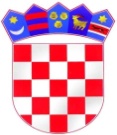 REPUBLIKA HRVATSKAKRAPINSKO - ZAGORSKA ŽUPANIJAOPĆINA MIHOVLJANOPĆINSKO VIJEĆE